The Churches of
St Bartholomew and St Chad
Thurstaston and Irby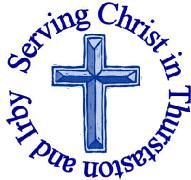 26th May – Easter 6Welcome to Church today.  We hope that you enjoy the service and gain a sense of God’s presence with us.Services next week Wednesday 29th May 10.15 am 	Holy Communion					St Chad’sThursday 30th May – ASCENSION7.30pm	Holy Communion 					St. Bartholomew’sSunday 2nd June – Easter 78.00 am	Holy Communion				St Bartholomew’s9.30 am	Family Service				St Chad’s11.15 am 	Holy Communion  				St Bartholomew’sNotices and AnnouncementsMarketing/Advertising St Chad’s Facilities: The PCC would love to hear from anyone who would be willing to get involved in seeking ways in which we can increase our revenue from hall hire by doing some marketing/advertising of our facilities. There is the possibility of a small budget being set aside to allow for paid adverts in local publications etc. Please let Revd Jane know if you could be involved in some way with this.Twenty is Plenty for a Retreat
As part of Foxhill's 50th Anniversary, the Diocese of Chester is pleased to introduce the "Twenty is Plenty" scheme for 2019. This is a new scheme that offers a limited number of places on the Foxhill programme of residential retreats for just £20. It is for those on low income who would like to go on a retreat but would otherwise be unable to attend due to financial restrictions.  More information from https://www.foxhillchester.co.uk/whats-on/twenty-is-plentyHospital Volunteers: We are seeking to recruit Additional Chaplaincy volunteers to join our volunteer teams at Arrowe Park and Clatterbridge. Volunteers spend a few hours each week visiting patients on wards and assisting with Sunday morning worship in the Chapel. We are also seeking volunteers to act as palliative care and end of life companions. Full training and induction will be provided for these very rewarding and fulfilling ministries to the patients and staff of our hospitals. For further information or an informal chat, please contact Rev Malcolm Cowan 07771837636 Wirral Men’s Breakfast – Saturday 1st June 8am – 10am. The speaker this month is Sir Peter Vardy DL, this is also the annual classic car breakfast, book now at https://wirralbreakfast.co.uk/book/Wirral Foodbank urgently need the following Tinned potatoes, UHT Milk, Fruit Squash, Jam, Nappies (size 6) , Hot Chocolate, Instant Mash, Tinned Tomatoes, Deodorant, Shower Gel. Donations can be dropped off at Sainsbury’s Upton, Asda, Wirral Libraries, and Tesco, Heswall.  Bishop Peter will be retiring from the Diocese at the end of September after more than 22 years in post. To give thanks for his ministry to us, there will be a Farewell Eucharist at Chester Cathedral on Saturday 20 July at 11am can you let Reverend Jane know by the end of May if you would like her to apply for a ticket(s) on your behalf.9th June at 3pm: Dementia Friendly Concert featuring members of the Royal Liverpool Philharmonic Orchestra followed by service with Bishop of Birkenhead as guest speaker. Event is free to attend and refreshments are available. Holy Trinity Church, Chorley Way, Spital CH63 9LS
Contact Paul 0151 200 8672 or http://www.holytrinityspital.orgGOSPEL READING: John 14:23-29All: Glory to you, O Lord 23 Jesus replied, “Anyone who loves me will obey my teaching. My Father will love them, and we will come to them and make our home with them. 24 Anyone who does not love me will not obey my teaching. These words you hear are not my own; they belong to the Father who sent me.25 “All this I have spoken while still with you. 26 But the Advocate, the Holy Spirit, whom the Father will send in my name, will teach you all things and will remind you of everything I have said to you. 27 Peace I leave with you; my peace I give you. I do not give to you as the world gives. Do not let your hearts be troubled and do not be afraid.28 “You heard me say, ‘I am going away and I am coming back to you.’ If you loved me, you would be glad that I am going to the Father, for the Father is greater than I. 29 I have told you now before it happens, so that when it does happen you will believe. All: Praise to you, O Christ Church Office: Mrs K Butler, St Chad’s Church, Roslin Road, Irby, CH61 3UHOpen Tuesday, Wednesday, Thursday, 9.30am-12.30pm (term time)Tel 648 8169.  Website: www.thurstaston.org.uk E-Mail: office@thurstaston.org.ukRevd Jane Turner 648 1816 (Day off Tuesday). E-Mail: rector@thurstaston.org.ukWould you like to receive this notice sheet every week direct to your email in-box? If so, please send an email request to the parish office (office@thurstaston.org.uk)Children are Welcome at our ServicesIn St Chad’s, we have activity bags available and there is also a box of toys and cushions in the foyer, in case you feel your child would be happier playing there.In St Bartholomew’s, there are some colouring sheets and toys at the back of church.Children from age 2½ can attend Junior Church (term time) at St Chad’sChildren are Welcome at our ServicesIn St Chad’s, we have activity bags available and there is also a box of toys and cushions in the foyer, in case you feel your child would be happier playing there.In St Bartholomew’s, there are some colouring sheets and toys at the back of church.Children from age 2½ can attend Junior Church (term time) at St Chad’sChildren are Welcome at our ServicesIn St Chad’s, we have activity bags available and there is also a box of toys and cushions in the foyer, in case you feel your child would be happier playing there.In St Bartholomew’s, there are some colouring sheets and toys at the back of church.Children from age 2½ can attend Junior Church (term time) at St Chad’sChildren are Welcome at our ServicesIn St Chad’s, we have activity bags available and there is also a box of toys and cushions in the foyer, in case you feel your child would be happier playing there.In St Bartholomew’s, there are some colouring sheets and toys at the back of church.Children from age 2½ can attend Junior Church (term time) at St Chad’sCollect Risen Christ,by the lakeside you renewed your call to your disciples:help your Church to obey your command and draw the nations to the fire of your love, to the glory of God the Father.Amen.Collect Risen Christ,by the lakeside you renewed your call to your disciples:help your Church to obey your command and draw the nations to the fire of your love, to the glory of God the Father.Amen.Collect Risen Christ,by the lakeside you renewed your call to your disciples:help your Church to obey your command and draw the nations to the fire of your love, to the glory of God the Father.Amen.Post-Communion Prayer God our Father,whose Son Jesus Christ gives the water of eternal life:may we thirst for you,the spring of life and source of goodness,through him who is alive and reigns,now and for ever.Amen FOR OUR PRAYERS THIS WEEK For the World:  Please pray for the environment as it was reported this week that sea level rises could rise far more than predictedFor the Parish: Please pray for all those preparing for or sitting exams For the Sick:  Please pray for Kevin Wardle, Elaine Ryder, Muriel McKie, Anna Drysdale, Pam Ward (Daughter of Dorothy Joyce), Mandy Fletcher, Maureen Noonan and for all those who are sick at home or in hospital.From the Diocesan Prayer Cycle: As Thy Kingdom Come prayer movement takes place between Ascension and Pentecost, pray that every aspect of our lives may be the stuﬀ of prayerFrom the Anglican Prayer Cycle: Pray for all members of the Anglican Communion around the world For the Archbishop of Canterbury, the Most Revd Justin Welby, and all primates and bishops. For members of the Anglican Consultative Council. For the Secretary General, the Most Revd Dr Josiah Idowu-Feron, for the staﬀ at the Anglican Communion Office in London and the UN offices in Geneva and New York.  FOR OUR PRAYERS THIS WEEK For the World:  Please pray for the environment as it was reported this week that sea level rises could rise far more than predictedFor the Parish: Please pray for all those preparing for or sitting exams For the Sick:  Please pray for Kevin Wardle, Elaine Ryder, Muriel McKie, Anna Drysdale, Pam Ward (Daughter of Dorothy Joyce), Mandy Fletcher, Maureen Noonan and for all those who are sick at home or in hospital.From the Diocesan Prayer Cycle: As Thy Kingdom Come prayer movement takes place between Ascension and Pentecost, pray that every aspect of our lives may be the stuﬀ of prayerFrom the Anglican Prayer Cycle: Pray for all members of the Anglican Communion around the world For the Archbishop of Canterbury, the Most Revd Justin Welby, and all primates and bishops. For members of the Anglican Consultative Council. For the Secretary General, the Most Revd Dr Josiah Idowu-Feron, for the staﬀ at the Anglican Communion Office in London and the UN offices in Geneva and New York.  FOR OUR PRAYERS THIS WEEK For the World:  Please pray for the environment as it was reported this week that sea level rises could rise far more than predictedFor the Parish: Please pray for all those preparing for or sitting exams For the Sick:  Please pray for Kevin Wardle, Elaine Ryder, Muriel McKie, Anna Drysdale, Pam Ward (Daughter of Dorothy Joyce), Mandy Fletcher, Maureen Noonan and for all those who are sick at home or in hospital.From the Diocesan Prayer Cycle: As Thy Kingdom Come prayer movement takes place between Ascension and Pentecost, pray that every aspect of our lives may be the stuﬀ of prayerFrom the Anglican Prayer Cycle: Pray for all members of the Anglican Communion around the world For the Archbishop of Canterbury, the Most Revd Justin Welby, and all primates and bishops. For members of the Anglican Consultative Council. For the Secretary General, the Most Revd Dr Josiah Idowu-Feron, for the staﬀ at the Anglican Communion Office in London and the UN offices in Geneva and New York.  FOR OUR PRAYERS THIS WEEK For the World:  Please pray for the environment as it was reported this week that sea level rises could rise far more than predictedFor the Parish: Please pray for all those preparing for or sitting exams For the Sick:  Please pray for Kevin Wardle, Elaine Ryder, Muriel McKie, Anna Drysdale, Pam Ward (Daughter of Dorothy Joyce), Mandy Fletcher, Maureen Noonan and for all those who are sick at home or in hospital.From the Diocesan Prayer Cycle: As Thy Kingdom Come prayer movement takes place between Ascension and Pentecost, pray that every aspect of our lives may be the stuﬀ of prayerFrom the Anglican Prayer Cycle: Pray for all members of the Anglican Communion around the world For the Archbishop of Canterbury, the Most Revd Justin Welby, and all primates and bishops. For members of the Anglican Consultative Council. For the Secretary General, the Most Revd Dr Josiah Idowu-Feron, for the staﬀ at the Anglican Communion Office in London and the UN offices in Geneva and New York.  FOR OUR PRAYERS THIS WEEK For the World:  Please pray for the environment as it was reported this week that sea level rises could rise far more than predictedFor the Parish: Please pray for all those preparing for or sitting exams For the Sick:  Please pray for Kevin Wardle, Elaine Ryder, Muriel McKie, Anna Drysdale, Pam Ward (Daughter of Dorothy Joyce), Mandy Fletcher, Maureen Noonan and for all those who are sick at home or in hospital.From the Diocesan Prayer Cycle: As Thy Kingdom Come prayer movement takes place between Ascension and Pentecost, pray that every aspect of our lives may be the stuﬀ of prayerFrom the Anglican Prayer Cycle: Pray for all members of the Anglican Communion around the world For the Archbishop of Canterbury, the Most Revd Justin Welby, and all primates and bishops. For members of the Anglican Consultative Council. For the Secretary General, the Most Revd Dr Josiah Idowu-Feron, for the staﬀ at the Anglican Communion Office in London and the UN offices in Geneva and New York.  Services TODAY  Easter 6Services TODAY  Easter 6Services TODAY  Easter 6Services TODAY  Easter 6Services TODAY  Easter 68:00 amHoly Communion    St. Bartholomew’sSt. Bartholomew’sSt. Bartholomew’s9.30 am11.15 amFamily Holy Communion Holy CommunionSt Chad’sSt Bartholomew’sSt Chad’sSt Bartholomew’sSt Chad’sSt Bartholomew’sReadings for TodayActs 16:9-15Rev 21:10,22-end & 22:1-5John 14:23-29 Readings for 2nd JuneActs 16:16-64Rev 22:12,14,16,17,20-endJohn 17:20-end